Cryolipolysis Customer Form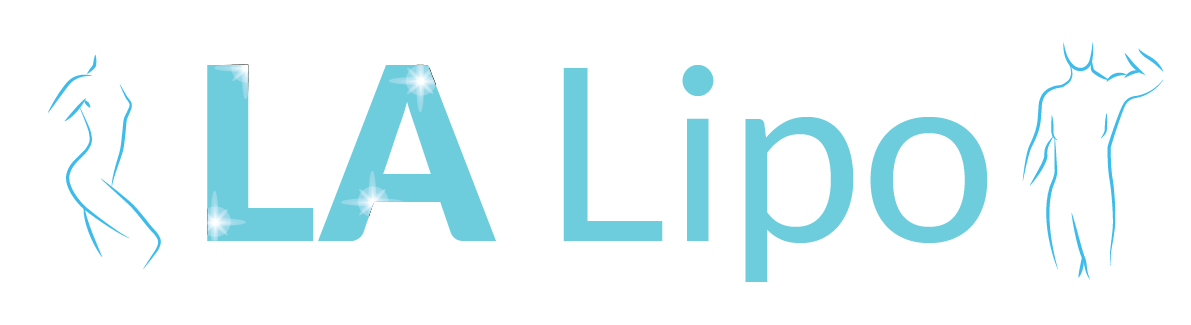 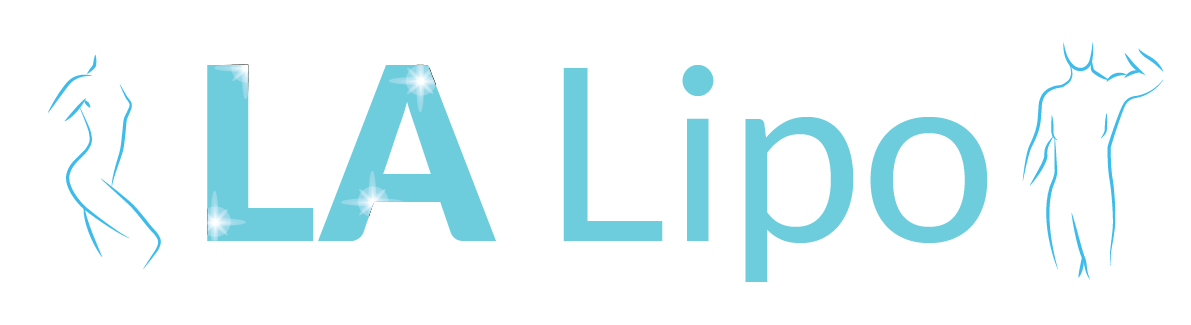 Client Name:Client Name:Client Name:Address:Address:Address:Date of Birth:Date of Birth:Date of Birth:Post Code:Post Code:Post Code:Gender:                Male                   FemaleGender:                Male                   FemaleGender:                Male                   FemaleTelephone No:Telephone No:Telephone No:Occupation:Occupation:Occupation:E-Mail:E-Mail:E-Mail:Practitioner Name:Practitioner Name:Practitioner Name:Date:Date:Date:Health and LifestyleHealth and LifestyleHealth and LifestyleHealth and LifestyleHealth and LifestyleHealth and LifestyleContraindicationsDo you have any of the following?Liver/Kidney DiseaseYESNOHyper or HypotensionYESNOHeart Conditions inc. PacemakerYESNOScarring history, fibrosis or seborrhoeaYESNOSilicosis or other Lung ConditionsYESNOHaemophilia or other clotting disordersYESNOCancer (Radiotherapy/Chemotherapy)YESNOEpilepsyYESNOReynaud’s Disease (or other vaso constrictive disorders)YESNODiabetesYESNOPhysical HypotonicYESNOThyroid ConditionYESNOCardiovascular DiseaseYESNOHormonal ImbalancesYESNOCerebral DiseaseYESNOOther immune disorders not listedYESNOImmune System Disease (i.e. AIDS or HIV)YESNOReceived or donated organ transplantsYESNOUrticarial or other immune disordersYESNOPsoriasis or eczema in treatment areaYESNOHypoproteinaemiaYESNOKeloid/hypertrophic scar in the regionYESNOFrostbite IntoleranceYESNOHigh CholesterolYESNOHernia or weak stomach muscle wallsYESNOThrombosis (past or present)YESNOSevere diabetesYESNOBroken BonesYESNORecent invasive surgery (in the last 12 months)YESNOUndiagnosed swelling or inflammationYESNOArtificial Implants (bone, etc)YESNOBruising, cuts or abrasions (treatment area)YESNOMetal Plates or Joint ImplantsYESNOFeverYESNOSites of prior cosmetic surgeryYESNOMenstruationYESNOSites of prior cosmetic surgeryYESNOAny other conditions not listedYESNOSites of prior cosmetic surgeryYESNOIf yes please list:If yes please list:If yes please list:Pregnant or BreastfeedingYESNOIf yes please list:If yes please list:If yes please list:Currently under the influence of drugs or alcoholYESNOIf yes please list:If yes please list:If yes please list:If you have answered yes to any of the above, please give full details:If you have answered yes to any of the above, please give full details:If you have answered yes to any of the above, please give full details:If you have answered yes to any of the above, please give full details:If you have answered yes to any of the above, please give full details:If you have answered yes to any of the above, please give full details:Are you currently taking any medication?Are you currently taking any medication?Are you currently taking any medication?Are you currently taking any medication?YESNOIf yes, please list all medicationsIf yes, please list all medicationsIf yes, please list all medicationsIf yes, please list all medicationsIf yes, please list all medicationsIf yes, please list all medicationsHow is your sleep pattern?   Good     Average     PoorHow is your sleep pattern?   Good     Average     PoorHow is your sleep pattern?   Good     Average     PoorNo. of Hours Sleep per night:How is your diet?                     Good     Average     PoorHow is your diet?                     Good     Average     PoorHow is your diet?                     Good     Average     PoorHow much water do you drink per day?Do you drink alcohol?YESNOIf yes, how many units per week?Do you smoke?YESNOIf yes, how many cigarettes per day?Do you exercise?YESNOHow often do you exercise per week?Have you ever had cryo body contouring or any fat removal or similar treatments before? If yes, please give details below including the type of treatment and the area.Have you ever had cryo body contouring or any fat removal or similar treatments before? If yes, please give details below including the type of treatment and the area.Have you ever had cryo body contouring or any fat removal or similar treatments before? If yes, please give details below including the type of treatment and the area.Have you ever had cryo body contouring or any fat removal or similar treatments before? If yes, please give details below including the type of treatment and the area.YESNOAre you fully committed to making the relevant changes to get the best possible results from your treatment?Are you fully committed to making the relevant changes to get the best possible results from your treatment?Are you fully committed to making the relevant changes to get the best possible results from your treatment?Are you fully committed to making the relevant changes to get the best possible results from your treatment?YESNO